КРАСНОДАРСКИЙ КРАЙ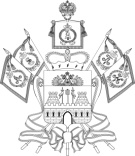 НОВОКУБАНСКИЙ РАЙОНСОВЕТ ПРОЧНООКОПСКОГО СЕЛЬСКОГО ПОСЕЛЕНИЯНОВОКУБАНСКОГО РАЙОНАРЕШЕНИЕ23. 01. 2020 г.					№46				ст. ПрочноокопскаяО внесении изменений в решение Совета Прочноокопского сельского поселения Новокубанского района от 18 декабря 2019 года №38 «О бюджете Прочноокопского сельского поселения Новокубанского района на 2020 год»	В соответствии с Бюджетным Кодексом Российской Федерации, Уставом Прочноокопского сельского поселения Новокубанского района и в связи с изменением доходной и расходной частей бюджета Прочноокопского сельского поселения Новокубанского района, Совет Прочноокопского сельского поселения Новокубанского района р е ш и л:1. Внести в решение Совета Прочноокопского сельского поселения Новокубанского района от 18 декабря 2019 года №38 «О бюджете Прочноокопского сельского поселения Новокубанского района на 2020 год» следующие изменения:1.1. пункт 1 решения изложить в следующей редакции:«1. Утвердить бюджет Прочноокопского сельского поселения Новокубанского района на 2020 год по доходам в сумме 27 495,5 тысяч рублей по расходам в сумме 30 183,3 тысяч рублей, источники внутреннего финансирования бюджета в сумме 2684,8 тысяч рублей.»;1.2. пункт 14 решения изложить в следующей редакции:«14. Утвердить объем бюджетных ассигнований дорожного фонда Прочноокопского сельского поселения Новокубанского района на 2020 год в сумме 9 362,4 тысяч рублей.»;1.3. Приложение №3 «Объем поступлений доходов в бюджет Прочноокопского сельского поселения Новокубанского района по кодам видов (подвидов) доходов на 2020 год» к решению изложить согласно приложению  № 1 к настоящему решению;1.4. Приложение №5 «Распределение бюджетных ассигнований по разделам и подразделам классификации расходов бюджетов на 2020 год» к решению изложить согласно приложению № 2 к настоящему решению; 1.5. Приложение №6 «Распределение бюджетных ассигнований по целевым статьям (муниципальным программам Прочноокопского сельского поселения Новокубанского района и непрограммным направлениям деятельности), группам видов расходов классификации расходов бюджетов на 2020 год» к решению изложить согласно приложению № 3 к настоящему решению;1.6. Приложение №7 «Ведомственная структура расходов бюджета Прочноокопского сельского поселения на 2020 год» к решению изложить согласно приложению № 4 к настоящему решению;1.7. Приложение №8 «Источники внутреннего финансирования дефицита бюджета Прочноокопского сельского поселения Новокубанского района на 2020 год» к решению изложить согласно приложению № 5 к настоящему решению.2. Настоящее решение вступает в силу со дня его опубликования.ГлаваПрочноокопского сельского поселенияНовокубанского районаА.А.ЗаровныйПредседатель СоветаПрочноокопского сельского поселения Новокубанского районаД.Н. СимбирскийПриложение №1к решению СоветаПрочноокопского сельского поселенияНовокубанского района от 23.01.2020г. № 46«Приложение №3к решению СоветаПрочноокопского сельского поселенияНовокубанского района от 18.12.2019 г. № 38ГлаваПрочноокопского сельского поселенияНовокубанского районаА.А.ЗаровныйПриложение №2к решению СоветаПрочноокопского сельского поселенияНовокубанского района от 23.01.2020г. № 46«Приложение №5к решению СоветаПрочноокопского сельского поселенияНовокубанского районаот 18.12.2019 г.. № 38Распределение бюджетных ассигнований по разделам и подразделам классификации расходов бюджетов на 2020 год(тысяч  рублей)                                                                                                                                                .»ГлаваПрочноокопского сельского поселенияНовокубанского районаА.А. ЗаровныйПриложение №3к решению СоветаПрочноокопского сельского поселенияНовокубанского района от 23.01.2020г. №46«Приложение №6к решению СоветаПрочноокопского сельского поселения Новокубанского районаот 18.12.2019 г. № 38Распределение бюджетных ассигнований по целевым статьям (муниципальным программам Прочноокопского сельского поселения Новокубанского района и непрограммным направлениям деятельности), группам видов расходов классификации расходов бюджетов на 2020 год(тысяч  рублей)                                                                                                                                                        .»ГлаваПрочноокопского сельского поселенияНовокубанского районаА.А.ЗаровныйПриложение №4к решению СоветаПрочноокопского сельского поселенияНовокубанского района от 23.01.2019г. №«Приложение №7к решению СоветаПрочноокопского сельского поселения Новокубанского районаот 18.12.2018 г № 177Ведомственная структура расходов бюджета Прочноокопского сельского поселения на 2020 год  (тысяч  рублей)ГлаваПрочноокопского сельского поселенияНовокубанского районаА.А.ЗаровныйПриложение №5к решению СоветаПрочноокопского сельского поселенияНовокубанского района от 23.01.2020г. №Приложение №8к решению СоветаПрочноокопского сельского поселения Новокубанского районаот 18.12.2019 г.. № 38Источники внутреннего финансирования дефицита бюджета Прочноокопского сельского поселения Новокубанского района на 2020 год(тысяч рублей)ГлаваПрочноокопского сельского поселенияНовокубанского районаА.А.ЗаровныйОбъем доходов в бюджет Прочноокопского сельского поселения Новокубанского района по основным источникам на 2020 годОбъем доходов в бюджет Прочноокопского сельского поселения Новокубанского района по основным источникам на 2020 годОбъем доходов в бюджет Прочноокопского сельского поселения Новокубанского района по основным источникам на 2020 год(тыс. руб.)  Код Наименование доходаСумма                            12310000000000000000Налоговые и неналоговые доходы15764,010102000010000110Налог на доходы физических лиц*4873,010302230010000110Доходы от уплаты акцизов на дизельное топливо, подлежащее распределению между бюджетами субъектов Российской Федерации и местными бюджетами с учетом установленных дифференцированных нормативов отчислений в местные бюджеты3179,710302240010000110 Доходы от уплаты акцизов на моторные масла для дизельных и (или) карбюраторных (инжекторных) двигателей, подлежащие распределению между бюджетами субъектов Российской Федерации и местными бюджетами с учетом установленных дифференцированных нормативов отчислений в местные бюджеты3179,710302250010000110 Доходы от уплаты акцизов на автомобильный бензин, подлежащие распределению между бюджетами субъектов Российской Федерации и местными бюджетами с учетом установленных дифференцированных нормативов отчислений в местные бюджеты3179,710302260010000110Доходы от уплаты акцизов на прямогонный бензин, подлежащие распределению между бюджетами субъектов Российской Федерации и местными бюджетами с учетом установленных дифференцированных нормативов отчислений в местные бюджеты3179,710503000010000110Единый сельскохозяйственный налог*250,010601030100000110Налог на имущество физических лиц720,310606000100000110Земельный налог*6500,011100000000000000Доходы от использования имущества, находящегося в государственной и муниципальной собственности241,011105035100000120Доходы от сдачи в аренду имущества, находящегося в оперативном управлении органов управления поселений и созданных ими учреждений (за исключением имущества муниципальных бюджетных и автономных учреждений)241,020000000000000000Безвозмездные поступления11731,520200000000000000Безвозмездные поступления от других бюджетов бюджетной системы Российской Федерации11731,520210000000000150Дотации бюджетам бюджетной системы Российской Федерации5753,4 20215001100000150Дотации бюджетам сельских поселений на выравнивание бюджетной обеспеченности5753,420220000000000150Субсидии бюджетам бюджетной системы Российской Федерации (межбюджетные субсидии)5762,020229999100000150Прочие субсидии бюджетам сельских поселений5762,020230000000000150Субвенции бюджетам субъектов РФ и муниципальных образований 216,120230024100000150Субвенции бюджетам сельских поселений на выполнение передаваемых полномочий субъектов Российской Федерации3,820235118100000150Субвенции бюджетам сельских поселений на осуществление первичного воинского учета на территориях, где отсутствуют военные комиссариаты212,3ИТОГО  ДОХОДОВ27495,5          * По видам и подвидам доходов, входящим в соответствующий группировочный код бюджетной классификации, зачисляемым в местный бюджет в соответствии с законодательством Российской Федерации»          * По видам и подвидам доходов, входящим в соответствующий группировочный код бюджетной классификации, зачисляемым в местный бюджет в соответствии с законодательством Российской Федерации»          * По видам и подвидам доходов, входящим в соответствующий группировочный код бюджетной классификации, зачисляемым в местный бюджет в соответствии с законодательством Российской Федерации»          * По видам и подвидам доходов, входящим в соответствующий группировочный код бюджетной классификации, зачисляемым в местный бюджет в соответствии с законодательством Российской Федерации»          * По видам и подвидам доходов, входящим в соответствующий группировочный код бюджетной классификации, зачисляемым в местный бюджет в соответствии с законодательством Российской Федерации»          * По видам и подвидам доходов, входящим в соответствующий группировочный код бюджетной классификации, зачисляемым в местный бюджет в соответствии с законодательством Российской Федерации»ПоказательКоды бюджетной классификацииКоды бюджетной классификацииСуммаПоказательРазделПодразделСумма1234Всего расходов30180,3Общегосударственные вопросы015790,9Функционирование высшего должностного лица субъекта Российской Федерации и муниципального образования0102768,9Функционирование Правительства Российской Федерации, высших органов исполнительной власти субъектов Российской Федерации, местных администраций01044726,9Функционирование законодательных (представительных) органов государственной власти и представительных органов муниципальных образований010637,0Резервные фонды011120,0Другие общегосударственные вопросы0113238,1Национальная оборона 02212,3Мобилизационная и вневойсковая подготовка0203212,3Национальная безопасность и правоохранительная деятельность033,5Пожарная безопасность03103,5Национальная экономика049336,4Дорожное хозяйство (дорожные фонды)04099362,4Другие общеэкономические вопросы04124Жилищно-коммунальное хозяйство053094,3Коммунальное хозяйство0502100,0Благоустройство05032994,3Культура, кинематография 080011490,9Культура 080111490,9Социальная политика10112,0Пенсионное обеспечение100172,0Другие вопросы в области социальной политики100640,0Физическая культура и спорт1100110,0Физическая культура1101110,0№ п/пНаименование показателяЦелевая статьяВид расходаСумма№ п/пНаименование показателяЦелевая статьяВид расходаСумма 12345Всего расходов30180,31.Муниципальная программа Прочноокопского сельского поселения Новокубанского района "Социальная поддержка граждан "0200000000112,0Развитие мер социальной поддержки отдельных категорий граждан021000000072,0Выплата дополнительного материального обеспечения, доплаты к пенсиям021004001072,0Социальное обеспечение и иные выплаты населению021004001030072,0Поддержка социально ориентированных некоммерческих организаций022000000040,0Мероприятия по поддержке социально ориентированных некоммерческих организаций022001016040,0Закупка товаров, работ и услуг для обеспечения государственных (муниципальных) нужд022001016020040,0Иные межбюджетные трансферты02200101602002Муниципальная программа Прочноокопского сельского поселения Новокубанского района "Комплексное и устойчивое развитие в сфере строительства, архитектуры и дорожного хозяйства "04000000009362,4Обеспечение безопасности дорожного движения04200000001102,5Мероприятия по обеспечению безопасности дорожного движения04200103601102,5Закупка товаров, работ и услуг для обеспечения государственных (муниципальных) нужд04200103602001102,5Строительство, реконструкция, капитальный ремонт,  ремонт и содержание автомобильных дорог 04400000008259,9Строительство, реконструкция, капитальный ремонт,  ремонт автомобильных дорог  местного значения04400S24408259.9Закупка товаров, работ и услуг для обеспечения государственных (муниципальных) нужд04400S24402008259.93Муниципальная программа Прочноокопского сельского поселения Новокубанского района "Развитие жилищно - коммунального хозяйства "05000000003094.3Развитие водоснабжения и водоотведения населенных пунктов0510000000100,0Мероприятия по водоснабжению и водоотведению населенных пунктов0510010390100,0Закупка товаров, работ и услуг для обеспечения государственных (муниципальных) нужд0510010390200100,0Благоустройство территории поселения05400000002994,3Уличное освещение05401000002994,3Закупка товаров, работ и услуг для обеспечения государственных (муниципальных) нужд05401104102002994,3Прочие мероприятия по благоустройству территории0540400000500,0Мероприятия по благоустройству территории поселения0540410410500,0Закупка товаров, работ и услуг для обеспечения государственных (муниципальных) нужд0540410410200500,04Муниципальная программа Прочноокопского сельского поселения Новокубанского района "Обеспечение безопасности населения "06000000003,5Пожарная безопасность06200000003,5Мероприятия по обеспечению пожарной безопасности06200101403,5Закупка товаров, работ и услуг для обеспечения государственных (муниципальных) нужд06200101402003,55Муниципальная программа Прочноокопского сельского поселения Новокубанского района "Развитие культуры "070000000011490,9Отдельные мероприятия муниципальной программы «Развитие культуры»071000000011490,9Расходы на обеспечение деятельности (оказание услуг) государственных учреждений071000059011265,7Расходы на выплаты персоналу в целях обеспечения выполнения функций государственными (муниципальными) органами, казенными учреждениями, органами управления государственными внебюджетными фондами07100005901009196,7Закупка товаров, работ и услуг для обеспечения государственных (муниципальных) нужд07100005902002045,0Уплата налогов, сборов и иных платежей071000059080024,0Реализация мероприятий в области культуры0710010230225,2Закупка товаров, работ и услуг для обеспечения государственных (муниципальных) нужд0710010230200225,26Муниципальная программа Прочноокопского сельского поселения Новокубанского района  «Развитие физической культуры и массового спорта»0800000000110,0Отдельные мероприятия муниципальной программы0810000000110,0Мероприятия в области  физической культуры в Прочноокопском сельском поселении Новокубанского района0810010120110,0Прочая закупка товаров, работ и услуг для обеспечения государственных (муниципальных) нужд0810010120200110,07Муниципальная программа Прочноокопского сельского поселения Новокубанского района "Экономическое развитие"09000000004Государственная поддержка малого и среднего предпринимательства09100000004Мероприятия по  поддержке малого и среднего предпринимательства09100101704Закупка товаров, работ и услуг для обеспечения государственных (муниципальных) нужд091001017120048Обеспечение деятельности органов местного самоуправления муниципального образования 50000000006003,2Высшее должностное лицо Прочноокопского сельского поселения Новокубанского района5010000000768,9Расходы на выплаты персоналу в целях обеспечения выполнения функций государственными (муниципальными) органами, казенными учреждениями, органами управления государственными внебюджетными фондам5010000190100768,99Контрольно-счетная палата администрации муниципального образования502000000037,0Расходы на обеспечение функций органов местного самоуправления502020019037,0Иные межбюджетные трансферты502020019050037,010Обеспечение деятельности администрации муниципального образования 50500000005077,3Расходы на обеспечение функций органов местного самоуправления50500001904723,1Расходы на выплаты персоналу в целях обеспечения выполнения функций государственными (муниципальными) органами, казенными учреждениями, органами управления государственными внебюджетными фондам50500001901003988,6Закупка товаров, работ и услуг для обеспечения государственных (муниципальных) нужд5050000190200555,0Иные межбюджетные трансферты505001119050037,0Иные межбюджетные трансферты505001319050035,0Уплата налогов, сборов и иных платежей5050000190800107,5Прочие обязательства администрации муниципального образования5050010050138,1Закупка товаров, работ и услуг для обеспечения государственных (муниципальных) нужд5050010050200132,0Уплата налогов, сборов и иных платежей50500100508006,1Осуществление первичного воинского учета на территориях, где отсутствуют военные комиссариаты5050051180212,3Расходы на выплаты персоналу в целях обеспечения выполнения функций государственными (муниципальными) органами, казенными учреждениями, органами управления государственными внебюджетными фондам5050051180100212,3Осуществление отдельных полномочий Краснодарского края по образованию и организации деятельности административных комиссий50500601903,8Закупка товаров, работ и услуг для обеспечения государственных (муниципальных) нужд50500601902003,811Реализация муниципальных функций администрации муниципального образования5090000000120,0Финансовое обеспечение непредвиденных расходов509010000020,0Резервный фонд администрации муниципального образования509011053020,0Иные бюджетные ассигнования509011053080020,0Прочие обязательства администрации муниципального образования5090000000100,0Реализация прочих обязательств администрации муниципального образования5090910050100,0Иные бюджетные ассигнования5090910050800100,0ПоказательКоды бюджетной классификацииКоды бюджетной классификацииКоды бюджетной классификацииКоды бюджетной классификацииКоды бюджетной классификацииСуммаПоказательРазделПодразделЦелевая статьяВид рас-ходаСумма1234567Всего расходов30180,3Совет Прочноокопского сельского поселения Новокубанского района99137,0Общегосударственные вопросы991010037,0Обеспечение деятельности финансовых, налоговых и таможенных органов и органов финансового (финансово-бюджетного) надзора991010637,0Контрольно-счетная палата администрации муниципального образования9910106502000000037,0Расходы на обеспечение функций органов местного самоуправления9910106502020019037,0Иные межбюджетные трансферты9910106502020019050037,0Администрация Прочноокопского сельского поселения Новокубанского района99230143,3Общегосударственные вопросы99201005753,9Функционирование высшего должностного лица субъекта Российской Федерации и муниципального образования9920102768,9Высшее должностное лицо Прочноокопского сельского поселения Новокубанского района99201025010000000768,9Высшее должностное лицо Прочноокопского сельского поселения Новокубанского района99201025010000190768,9Расходы на выплату персоналу муниципальных органов99201025010000190100768,9Функционирование Правительства Российской Федерации, высших органов исполнительной власти субъектов Российской Федерации, местных администраций99201044726,9Обеспечение деятельности администрации муниципального образования992010450500000004723,1Расходы на обеспечение функций органов местного самоуправления992010450500001904723,1Расходы на выплату персоналу муниципальных органов992010450500001901003988,6Закупка товаров, работ и услуг для государственных (муниципальных) нужд99201045050000190200555,0Уплата налогов, сборов и иных платежей99201045050000190800107,5Обеспечение деятельности администрации муниципального образования9920104505001119037,0Иные межбюджетные трансферты9920104505001119050037,0Обеспечение деятельности администрации муниципального образования9920104505001319035,0Иные межбюджетные трансферты9920104505001319050035,0Осуществление отдельных полномочий Краснодарского края по образованию и организации деятельности административных комиссий992010450500601903,8Закупка товаров, работ и услуг для государственных (муниципальных) нужд992010450500601902003,8Резервные фонды992011120,0Реализация муниципальных функций администрации муниципального образования9920111509000000020,0Финансовое обеспечение непредвиденных расходов9930111509010000020,0Резервный фонд администрации муниципального образования9920111509011053020,0Резервные средства9920111509011053080020,0Другие общегосударственные вопросы9920113238,1Обеспечение деятельности органов  местного самоуправления муниципального образования99201135000000000238,1Прочие обязательства администрации муниципального образования99201135050010050138,1Социальное обеспечение и иные выплаты населению99201135050010050300132,0Иные бюджетные ассигнования992011350500100508006,1Реализация муниципальных функций администрации Прочноокопского сельского поселения Новокубанского района99201135090000000100,0Прочие обязательства администрации муниципального образования99201135090900000100,0Реализация прочих обязательств администрации муниципального образования99201135090910050100,0Иные бюджетные ассигнования99201135090910050800100,0Национальная оборона 99202212,3Мобилизационная и вневойсковая подготовка9920203212,3Осуществление первичного воинского учета на территориях, где отсутствуют военные комиссариаты99202035050051180212,3Расходы на выплату персоналу муниципальных органов99202035050051180100212,3Национальная безопасность и правоохранительная деятельность992033,5Пожарная безопасность99203103,5Муниципальная программа Прочноокопского сельского поселения Новокубанского района "Обеспечение безопасности населения "992031006000000003,5Мероприятия по обеспечению пожарной безопасности992031006200101403,5Закупка товаров, работ и услуг для государственных (муниципальных) нужд992031006200101402003,5Национальная экономика992049366,4Дорожное хозяйство (дорожные фонды)99204099362,4Муниципальная программа Прочноокопского сельского поселения Новокубанского района "Комплексное и устойчивое развитие в сфере строительства, архитектуры и дорожного хозяйства "992040904000000009362,4Обеспечение безопасности дорожного движения992040904200000001102,5Мероприятия по обеспечению безопасности дорожного движения992040904200103601102,5Закупка товаров, работ и услуг для государственных (муниципальных) нужд992040904200103602001102,5Строительство, реконструкция, капитальный ремонт и ремонт автомобильных дорог местного значения992040904400000008259,9Капитальный ремонт и ремонт автомобильных дорог общего пользования местного значения992040904400S24408259,9Закупка товаров, работ и услуг для государственных (муниципальных) нужд992040904400S24402008259,9Другие вопросы в области национальной экономики99204124,0Муниципальная программа Прочноокопского сельского поселения Новокубанского района "Экономическое развитие "992041209000000004,0Государственная поддержка малого и среднего предпринимательства992041209100000004,0Мероприятия по  поддержке малого и среднего предпринимательства992041209100101704,0Закупка товаров, работ и услуг для  государственных (муниципальных) нужд992041209100101702004,0Жилищно-коммунальное хозяйство992053094,3Коммунальное хозяйство9920502100,0Муниципальная программа Прочноокопского сельского поселения Новокубанского района "Развитие жилищно - коммунального хозяйства на 2015-2021 год"99205020500000000100,0Развитие водоснабжения и водоотведения населенных пунктов99205020510000000100,0Мероприятия по водоснабжению и водоотведению населенных пунктов99205020510010390100,0Закупка товаров, работ и услуг для  государственных (муниципальных) нужд99205020510010390200100,0Благоустройство99205032994,3Муниципальная программа Прочноокопского сельского поселения Новокубанского района "Развитие жилищно - коммунального хозяйства"992050305000000002994,3Благоустройство территории поселения992050305400000002994,3Уличное освещение992050305401000002494,3Мероприятия по благоустройству территории поселения992050305401104102494,3Закупка товаров, работ и услуг для государственных (муниципальных) нужд992050305401104102002494,3Прочие мероприятия по благоустройству территории99205030540410410500,0Мероприятия по благоустройству территории поселения99205030540410410500,0Закупка товаров, работ и услуг для государственных (муниципальных) нужд99205030540410410200500,0Культура, кинематография 992080011490,9Муниципальная программа Прочноокопского сельского поселения Новокубанского района "Развитие культуры"9920801070000000011490,9Отдельные мероприятия муниципальной программы «Развитие культуры»9920801071000000011490,9Расходы на обеспечение деятельности (оказание услуг) государственных учреждений9920801071000059011265,7Расходы на выплаты персоналу в целях обеспечения выполнения функций государственными (муниципальными) органами, казенными учреждениями, органами управления государственными внебюджетными фондами992080107100005901009196,7Закупка товаров, работ и услуг для государственных (муниципальных) нужд992080107100005902002045,0Уплата налогов, сборов и иных платежей9920801071000059080024,0Реализация мероприятий в области культуры99208010710010230225,2Закупка товаров, работ и услуг для государственных (муниципальных) нужд99308010710010230200225,2Социальная политика99210112,0Пенсионное обеспечение992100172,0Муниципальная программа Прочноокопского сельского поселения Новокубанского района "Социальная поддержка граждан"9921001020000000072,0Развитие мер социальной поддержки отдельных категорий граждан9921001021000000072,0Выплата дополнительного материального обеспечения, доплаты к пенсиям9921001021004001072,0Социальное обеспечение и иные выплаты населению9921001021004001030072,0Другие вопросы в области социальной политики992100640,0Муниципальная программа Прочноокопского сельского поселения Новокубанского района "Социальная поддержка граждан"9921006020000000040,0Поддержка социально ориентированных некоммерческих организаций9921006022000000040,0Мероприятия по поддержке социально ориентированных некоммерческих организаций9921006022001016040,0Закупка товаров, работ и услуг для государственных (муниципальных) нужд9921006022001016020040,0Физическая культура и спорт9921100110,0Физическая культура9921101110,0Муниципальная программа Прочноокопского сельского поселения Новокубанского района  «Развитие физической культуры и массового спорта»99211010800000000110,0Отдельные мероприятия муниципальной программы99211010810000000110,0Мероприятия в области  физической культуры в Прочноокопском сельском поселении Новокубанского района99211010810010120110,0Закупка товаров, работ и услуг для государственных (муниципальных) нужд99211010810010120200110,0КодНаименование групп, подгрупп, статей, подстатей, элементов, программ, (подпрограмм), кодов экономической классификации, источников внутреннего финансирования дефицита бюджета.сумма9920105000000000000Изменение остатков средств на счетах по учету средств бюджета2684,899201050000000000500Увеличение остатков средств бюджетов-27495,599201050201000000510Увеличение прочих остатков денежных средств бюджетов-27495,599201050201100000510Увеличение прочих остатков денежных средств бюджетов поселений-27495,599201050000000000600Уменьшение остатков средств бюджетов30180,399201050201000000610Уменьшение прочих остатков денежных средств бюджетов30180,399201050201100000610Уменьшение прочих остатков денежных средств бюджетов поселений30180,3